Печатное средство массовой информации органов местного самоуправления муниципального образования Мушковичского  сельского поселения Ярцевского района Смоленской областиАДМИНИСТРАЦИЯМУШКОВИЧСКОГО СЕЛЬСКОЕ ПОСЕЛЕНИЕЯРЦЕВСКОГО РАЙОНА СМОЛЕНСКОЙ ОБЛАСТИП О С Т А Н О В Л Е Н И ЕНа основании ст. 264.2 Бюджетного Кодекса Российской Федерации от 31.07.1998 года № 145-ФЗ, Федерального закона от 06.10.2003 года №131-ФЗ «Об общих принципах местного самоуправления в Российской Федерации», Устава Мушковичского сельского поселения Ярцевского района Смоленской областиАдминистрация Мушковичского сельского поселения Ярцевского района Смоленской области п о с т а н о в л я е т:1. Утвердить прилагаемый отчет об исполнении бюджета муниципального образования Мушковичское сельское поселение Ярцевского района Смоленской области за первый квартал  2020 года (приложение).2. Направить отчет об исполнении бюджета в Совет депутатов Мушковичского сельского поселения Ярцевского района Смоленской области  и Контрольно-ревизионную комиссию муниципального образования «Ярцевский район» Смоленской области.3. Опубликовать настоящее постановление в печатном средстве массовой информации органов местного самоуправления муниципального образования Мушковичского сельского поселения Ярцевского района Смоленской области «Вести поселения» и  разместить на официальном сайте Администрации муниципального образования «Ярцевский район» Смоленской области.4. Контроль за выполнением настоящего постановления оставляю за собой.Глава муниципального образованияМушковичского  сельского поселенияЯрцевского района Смоленской области:	                                                      А.А. Азаренков                                                                                                                                                УТВЕРЖДЕН                                                                                                                Постановлением Администрации                                                                                                                       Мушковичского сельского поселения                                                                                                              Ярцевского района Смоленской области                                                                                                                                          от 29 апреля 2020 года     № Отчет об исполнении бюджета муниципального образованияМушковичское сельское поселение Ярцевского района Смоленской области за первый квартал 2020  годаИсполнение доходной части по объемам поступлений доходов в местный бюджет за первый квартал 2020  года(рублей, копеек)Исполнение расходной части бюджета муниципального образования Мушковичское сельское поселение Ярцевского района Смоленской области по разделам и подразделам, целевым статьям и видам расходов функциональной классификации расходов бюджетов Российской Федерации за первый квартал 2020  года   (рублей, копеек)       Информация об исполнении  бюджета муниципального образования Мушковичское сельское поселение Ярцевского района Смоленской области за первый квартал  2020 года           Доходная часть бюджета исполнена на  23,6 % от годовых назначений или в денежном выражении поступило  1021688,85  рублей.       Налоговых доходов поступило 279456,65 рублей.          За первый квартал  2020 года безвозмездные поступления исполнены в сумме 742232,20  рублей, что составляет 24.8  % от годовых назначений.       Расходная часть бюджета исполнена на  22,6  % от годовых назначений, что в денежном выражении составляет 978471,49 рублей, в том числе по разделам:     На 2020 год предусмотрено ассигнований по разделу «Общегосударственные вопросы»  в сумме 2608823,90 рублей, за первый квартал  2020 года кассовое исполнение  составило 540606,31 рублей, или  20,7  %, в том числе:   Численность муниципальных служащих – 1. Расходы на его содержание (денежное содержание) – 151197,78  рублей.   Численность работников муниципального учреждения – 6. Расходы на их содержание (денежное содержание) – 239353,58  рублей.       На 01.04.2020 года численность муниципальных должностей  по Администрации  составляет  1 человек; численность должностей, не являющихся муниципальными и исполняющие обязанности по техническому обеспечению - 2 человека; численность лиц, содержащихся по  ЕТС - 4 человека. Вакантных должностей нет.АДМИНИСТРАЦИЯМУШКОВИЧСКОГО СЕЛЬСКОЕ ПОСЕЛЕНИЕЯРЦЕВСКОГО РАЙОНА СМОЛЕНСКОЙ ОБЛАСТИР А С П О Р Я Ж Е Н И Еот 30.04.2020 года                      № 19-р      В связи со сложившейся ситуацией       1. Запретить ловлю рыбы с лодки на озере, расположенном  между деревнями Семеново и Гришино Мушковичского сельского поселения.        2. За нарушение данного распоряжения нарушителей привлекать к административной ответственности.Глава муниципального образованияМушковичского сельского поселенияЯрцевского района Смоленской области                                                                                                                                                           А.А. АзаренковСОВЕТ ДЕПУТАТОВ МУШКОВИЧСКОГОСЕЛЬСКОГО ПОСЕЛЕНИЯР Е Ш Е Н И Еот 22.04.2020 года                                                                          № 7	Во исполнение протеста Ярцевской межрайонной прокуратуры от 01.04.2020 № 02-46-20, Совет депутатов Мушковичского сельского поселения Ярцевского района Смоленской областиР Е Ш И Л:Статью 43 «Депутатский запрос» Регламента Совета депутатов Мушковичского сельского поселения Ярцевского района Смоленской области - считать утратившей силу.Настоящее решение вступает в силу со дня его обнародования.СОВЕТ ДЕПУТАТОВ МУШКОВИЧСКОГОСЕЛЬСКОГО ПОСЕЛЕНИЯР Е Ш Е Н И Еот 22.04.2020 года                                                                                № 8В соответствии с Уставом муниципального образования Мушковичское сельское поселение Ярцевского района Смоленской области (новая редакция), Бюджетным Кодексом Российской Федерации,  с заключением контрольно-ревизионной комиссии муниципального образования «Ярцевский район» Смоленской области № 02-28  от 24.03.2020  года по результатам внешней проверки годового отчета об исполнении бюджета  Мушковичского сельского поселения Ярцевского района Смоленской области за 2019 год, рассмотрев проект решения «Об исполнении бюджета Мушковичского сельского поселения Ярцевского района Смоленской области за 2019 год», внесенный Главой муниципального образования Мушковичского сельского поселения Ярцевского района Смоленской области, Совет депутатов Мушковичского сельского поселения Ярцевского района Смоленской областиР Е Ш И Л:            1.Утвердить  отчет  «Об исполнении бюджета   Мушковичского сельского поселения Ярцевского района Смоленской области (далее - местный бюджет)  за  2019 год»  по доходам в сумме 4376107,33  рублей  по расходам в сумме 4363135,07 рублей с превышением доходов  над расходами в сумме  12972,26 рублей.             2. Утвердить исполнение:         1) доходов местного бюджета за 2019 год по кодам классификации доходов местного бюджета согласно приложению  1 к настоящему решению;         2) расходов местного бюджета за  2019 год  по ведомственной структуре расходов бюджета согласно приложению  2 к настоящему решению;          3) расходов местного бюджета за  2019 год по разделам и подразделам классификации расходов бюджета согласно приложению 3 к настоящему решению;          4) источники финансирования дефицита местного бюджета  за  2019 год согласно приложению 4 к настоящему решению;3. Настоящее решение вступает в силу после его опубликования в печатном средстве массовой информации органов местного самоуправления муниципального образования Мушковичского сельского поселения Ярцевского района Смоленской области «Вести поселения» и  размещения  на официальном сайте Администрации муниципального образования «Ярцевский район» Смоленской области (yarcevo.admin-smolensk.ru).       Глава муниципального образованияМушковичского сельского поселенияЯрцевского района Смоленской области                                                                                                                                                         А.А. АзаренковПриложение 3                                                                                                                           к решению Совета депутатов Мушковичского сельского поселения  Ярцевского райна Смоленской области                 от 22.04.2020 года    № 8Ведомственная структура расходов местного бюджета на 2019 год                                                                                                                                                                                                                                        (рублей)Приложение 3                                                                         к решению Совета депутатов Мушковичского сельского                                                            поселения  Ярцевского района Смоленской области                                                     от 22.04.2020 года   № 8	Расходы местного бюджета за 2019 год  по разделам и подразделам классификации                                                                                                          расходов бюджета								                                                                                                                                                                                  (рублей)                                                                                                                                                    Приложение 4                                                                                                                  к решению Совета депутатов Мушковичского                                                                                                   сельского поселения  Ярцевского района                                                               Смоленской области                                                                                 от 22.04.2020 года   № 8Источники финансирования дефицита местного бюджета за  2019 годСОВЕТ ДЕПУТАТОВ МУШКОВИЧСКОГОСЕЛЬСКОГО ПОСЕЛЕНИЯР Е Ш Е Н И Еот 27.04.2020 года                                                                                        № 9Об утверждении Порядка осуществления лицами, замещающими муниципальные должности, и лицами, занимающими должности муниципальной службы в Администрации Мушковичского сельского поселения Ярцевского района Смоленской области, от имени муниципального образования Мушковичское сельское поселение Ярцевского района Смоленской области, полномочий учредителя организации и управления находящимися в муниципальной собственности акциями (долями в уставном капитале)           В соответствии с Федеральным законом от 06.10.2003 № 131-ФЗ «Об общих принципах организации местного самоуправления в Российской Федерации», Федеральным законом от 25.12.2008 № 273-ФЗ «О противодействии коррупции», Федеральным законом от 02.03.2007 № 25-ФЗ (ред. от 16.12.2019) «О муниципальной службе в Российской Федерации», Уставом Мушковичского сельского поселения Ярцевского района Смоленской области, рассмотрев  представление Ярцевской межрайонной прокуратуры от 31.03.2020 года № 02-47-20 «об устранении нарушений законодательства о муниципальной службе и противодействии коррупции», Совет депутатов Мушковичского сельского поселения Ярцевского района Смоленской области          РЕШИЛ:1. Утвердить Порядок осуществления лицами, замещающими муниципальные должности в Администрации Мушковичского сельского поселения Ярцевского района Смоленской области, от имени муниципального образования Мушковичское сельское поселение Ярцевского района Смоленской области полномочий учредителя организации и управления находящимися в муниципальной собственности акциями (долями в уставном капитале) согласно приложению.2. Утвердить Порядок осуществления лицами, замещающими должности муниципальной службы в Администрации Мушковичского сельского поселения Ярцевского района Смоленской области, от имени муниципального образования Мушковичское сельское поселение Ярцевского района Смоленской области полномочий учредителя организации и управления находящимися в муниципальной собственности акциями (долями в уставном капитале) согласно приложению.            3. Настоящее решение вступает в силу после его официального опубликования в печатном средстве массовой информации органов местного самоуправления муниципального образования Мушковичского сельского поселения Ярцевского района Смоленской области «Вести поселения» и  размещению на официальном сайте Администрации муниципального образования «Ярцевский район» Смоленской области (yarcevo.admin-smolensk.ru).        			           						                                                                      Утверждено                                                                            решением Совета депутатов                                                              Мушковичского сельского  поселения                                                                    Ярцевского района Смоленской области                                                                                                                                                                   от 27.04.2020 года       № 9ПОРЯДОКосуществления лицами, замещающими муниципальные должности Администрации Мушковичского сельского  поселения Ярцевского района Смоленской области, от имени муниципального образования  Мушковичское сельского поселения Ярцевского района Смоленской области полномочий учредителя организации и управления находящимися в муниципальной собственности акциями (долями в уставном капитале)1. Общие положения1.1. Настоящий Порядок осуществления лицами, замещающими муниципальные должности Администрации Мушковичского сельского  поселения  Ярцевского района Смоленской области от имени муниципального образования Мушковичское сельского поселения Ярцевского района Смоленской области (далее – муниципальное образование) полномочий учредителя организации и управления находящимися в муниципальной собственности акциями (долями в уставном капитале) (далее – Порядок) разработан в соответствии  с Федеральным законом от 25.12.2008 № 273-ФЗ «О противодействии коррупции», Федеральным законом от 06.10.2003 № 131-ФЗ «Об общих принципах организации местного самоуправления в Российской Федерации», Федеральным законом от 26.12.1995 № 208-ФЗ «Об акционерных обществах». 1.2. Под лицом, замещающим муниципальную должность в Администрации Мушковичского сельского  поселения  Ярцевского района Смоленской области, в соответствии со статьей 2 Федерального закона от 06.10.2003 №131-ФЗ «Об общих принципах организации местного самоуправления в Российской Федерации» в настоящем Порядке понимается:- Депутат, член выборного органа местного самоуправления Мушковичского сельского  поселения  Ярцевского района Смоленской области, осуществляющий свои полномочия на постоянной основе;- Глава муниципального образования Мушковичского сельского  поселения  Ярцевского района Смоленской области (далее – лица, замещающие муниципальную должность).2. Порядок назначения лиц, замещающих муниципальные должности, в органы управления и ревизионную комиссию коммерческих организаций 2.1. Делегирование лиц, замещающих муниципальные должности, с целью избрания их в органы управления и ревизионную комиссию коммерческих организаций, учредителем (акционером, участником) которых является муниципальное образование, осуществляется в форме решения Совета депутатов Мушковичского сельского  поселения  Ярцевского района Смоленской области. (далее -  решение Совета депутатов сельского поселения).2.2. Полномочия лица, замещающего муниципальную должность, в органах управления коммерческих организаций прекращаются:2.2.1. Со дня принятия Советом депутатов сельского поселения решения о его замене другим лицом, замещающим муниципальную должность, или иным уполномоченным лицом.2.2.2. Со дня прекращения правовых оснований для участия представителя муниципального образования в органах управления коммерческих организаций.2.3. Выдвижение другой кандидатуры лица, замещающего муниципальную должность, в органы управления и ревизионную комиссию коммерческой организации взамен предшествующей осуществляется на основании решения Совета депутатов сельского поселения случае:2.3.1. Принятия решения Советом депутатов сельского поселения о замене лица, замещающего муниципальную должность, представляющего муниципальное образование в органах управления и ревизионной комиссии коммерческой организации.2.3.2. Систематического неисполнения лицом, замещающим муниципальную должность, своих обязанностей, возложенных на него требованиями законодательства Российской Федерации. Под систематическим неисполнением обязанностей в целях настоящего Порядка понимается их неисполнение более одного раза.2.3.3. Возникновения объективных обстоятельств (призыв на военную службу, переход на выборную должность в органы государственной власти и органы местного самоуправления, болезнь, изменение места проживания и т.п.), препятствующих исполнению лицом, замещающим муниципальную должность, своих обязанностей.2.3.4. В других случаях, предусмотренных законодательством Российской Федерации.2.4. В случае замены лица, замещающего муниципальную должность, в составе органов управления, ревизионной комиссии коммерческих организаций Советом депутатов сельского поселения принимается решение о делегировании нового представителя муниципального образования в орган управления, ревизионную комиссию коммерческой организации.Совет депутатов сельского поселения ходатайствует перед органом управления, ревизионной комиссией коммерческой организации о проведении внеочередного собрания акционеров (участников) коммерческой организации с вопросом о переизбрании данного члена органа управления, представлявшего интересы муниципального образования.Если муниципальному образованию принадлежит 100% акций (долей в уставных капиталах) соответствующей коммерческой организации, то ходатайство, установленное настоящим пунктом, не осуществляется.3. Порядок осуществления полномочий по представлению на безвозмездной основе интересов муниципального образования в органах управления и ревизионной комиссии коммерческой организации3.1. Лицо, замещающее муниципальную должность, осуществляет свою деятельность в соответствии с законодательством Российской Федерации, законодательством Смоленской области и настоящим Порядком в интересах муниципального образования.3.2. Все вопросы, содержащиеся в повестке дня заседания органа управления, ревизионной комиссии коммерческой организации, лицо, замещающее муниципальную должность, согласовывает с Советом депутатов сельского поселения, для определения позиции, касающейся голосования по предлагаемым вопросам.3.3. Лицо, замещающее муниципальную должность, выбранное в орган управления, ревизионную комиссию коммерческой организации, не может получать вознаграждение в денежной или иной форме, а также покрывать за счет указанной коммерческой организации и третьих лиц расходы на осуществление своих функций.4. Заключительные положения4.1. Лицо, замещающее муниципальную должность в органах управления коммерческой организации, помимо обязанностей, возложенных на него должностной инструкцией, несет ответственность за свои действия в соответствии с законодательством Российской Федерации и учредительными документами коммерческой организации.4.2. Лицо, замещающее муниципальную должность, обязан при участии в органе управления, ревизионной комиссии коммерческой организации соблюдать ограничения и запреты, установленные законодательством Российской Федерации о противодействии коррупции.4.3. Голосование лица, замещающего муниципальную должность, противоречащее решениям Совета депутатов сельского поселения, влечет дисциплинарную ответственность в соответствии с законодательством Российской Федерации .4.4. Контроль за деятельностью лица, замещающего муниципальную должность, избранного в орган управления, ревизионную комиссию коммерческой организации, осуществляет Совет депутатов сельского поселения.Утверждено                                                                            решением Совета депутатов                                                              Мушковичского сельского  поселения                                                                    Ярцевского района Смоленской области                                                                                    от 27.04. 2020г.  № 9                                                                                   ПОРЯДОКосуществления лицами, замещающими должности муниципальной службы Администрации Мушковичского сельского  поселения  Ярцевского района Смоленской области, от имени муниципального образования  Мушковичское сельское поселение полномочий учредителя организации и управления находящимися в муниципальной собственности акциями (долями в уставном капитале)1. Общие положения1.1. Настоящий Порядок осуществления лицами, замещающими должности муниципальной службы Администрации Мушковичского сельского  поселения  Ярцевского района Смоленской области, от имени муниципального образования Мушковичское сельское поселение (далее – муниципальное образование) полномочий учредителя организации и управления находящимися в муниципальной собственности акциями (долями в уставном капитале) (далее – Порядок) разработан в соответствии с Федеральным законом от 06.10.2003 № 131-ФЗ «Об общих принципах организации местного самоуправления в Российской Федерации», подпунктом «г» п. 3 части 1 статьи 14 Федерального закона от 02.03.2007 № 25-ФЗ «О муниципальной службе в Российской Федерации», Федеральным законом от 26.12.1995 № 208-ФЗ «Об акционерных обществах». 1.2. Настоящий Порядок устанавливает процедуру представления 
на безвозмездной основе лицами, замещающими должности муниципальной службы  Администрации Мушковичского сельского  поселения  Ярцевского района Смоленской области (далее – муниципальные служащие) интересов муниципального образования в органах управления и ревизионной комиссии организаций, учредителем (акционером, участником) которой является муниципальное образование (далее – коммерческая организация) с целью осуществления от имени муниципального образования полномочий учредителя организации и управления находящимися в муниципальной собственности акциями (долями в уставном капитале).2. Порядок назначения муниципальных служащих в органы управления и ревизионную комиссию коммерческих организаций 2.1. Делегирование муниципального служащего с целью избрания их в органы управления и ревизионную комиссию коммерческих организаций, учредителем (акционером, участником) которых является муниципальное образование, осуществляется в форме правового акта представителя нанимателя (работодателя) муниципального служащего.2.2. Полномочия муниципальных служащих в органах управления коммерческих организаций прекращаются:2.2.1. Со дня принятия представителем нанимателя (работодателем) решения о его замене другим муниципальным служащим или иным уполномоченным лицом.2.2.2. Со дня прекращения правовых оснований для участия представителя муниципального образования в органах управления коммерческих организаций.2.3. Выдвижение другой кандидатуры муниципального служащего в органы управления и ревизионную комиссию коммерческой организации взамен предшествующей осуществляется на основании правового акта представителя нанимателя (работодателя) случае:2.3.1. Принятия решения представителем нанимателя (работодателем) о замене муниципального служащего, представляющего муниципальное образование в органах управления и ревизионной комиссии коммерческой организации.2.3.2. Систематического неисполнения муниципальным служащим своих обязанностей, возложенных на него требованиями законодательства Российской Федерации. Под систематическим неисполнением обязанностей в целях настоящего Порядка понимается их неисполнение более одного раза.2.3.3. Возникновения объективных обстоятельств (призыв на военную службу, переход на выборную должность в органы государственной власти и органы местного самоуправления, болезнь, изменение места проживания и т.п.), препятствующих исполнению муниципальным служащим своих обязанностей.2.3.4. В других случаях, предусмотренных законодательством Российской Федерации.2.4. В случае замены муниципального служащего в составе органов управления, ревизионной комиссии коммерческих организаций представителем нанимателя (работодателем) принимается решение о делегировании нового представителя муниципального образования в орган управления, ревизионную комиссию коммерческой организации.Представитель нанимателя (работодатель) муниципального служащего ходатайствует перед органом управления, ревизионной комиссией коммерческой организации о проведении внеочередного собрания акционеров (участников) коммерческой организации с вопросом о переизбрании данного члена органа управления, представлявшего интересы муниципального образования.Если муниципальному образованию принадлежит 100% акций (долей в уставных капиталах) соответствующей коммерческой организации, то ходатайство, установленное настоящим пунктом, не осуществляется.3. Порядок осуществления полномочий по представлению на безвозмездной основе интересов муниципального образования в органах управления и ревизионной комиссии коммерческой организации3.1. Муниципальный служащий осуществляет свою деятельность в соответствии с законодательством Российской Федерации, законодательством Смоленской области и настоящим Порядком в интересах муниципального образования.3.2. Все вопросы, содержащиеся в повестке дня заседания органа управления, ревизионной комиссии коммерческой организации, муниципальный служащий согласовывает с представителем нанимателя (работодателем) для определения позиции, касающейся голосования по предлагаемым вопросам.3.3. Муниципальный служащий, избранный в орган управления, ревизионную комиссию коммерческой организации, не может получать вознаграждение в денежной или иной форме, а также покрывать за счет указанной коммерческой организации и третьих лиц расходы на осуществление своих функций.4. Заключительные положения4.1. Муниципальный служащий в органах управления коммерческой организации помимо обязанностей, возложенных на него должностной инструкцией, несет ответственность за свои действия в соответствии с законодательством Российской Федерации и учредительными документами коммерческой организации.4.2. Муниципальный служащий обязан при участии в органе управления, ревизионной комиссии коммерческой организации соблюдать ограничения и запреты, установленные законодательством Российской Федерации о противодействии коррупции и о муниципальной службе.4.3. Голосование муниципального служащего, противоречащее указаниям представителя нанимателя (работодателя), влечет дисциплинарную ответственность в соответствии с законодательством Российской Федерации.4.4. Контроль за деятельностью муниципального служащего, избранного в орган управления, ревизионную комиссию коммерческой организации, осуществляет представитель нанимателя (работодатель) муниципального служащего.Учредители: Совет депутатов Мушковичского сельского поселения Ярцевского района Смоленской области, Администрация Мушковичского сельского поселения Ярцевского района Смоленской области.Тираж: 12 экз.Адрес редакции: 215834, Смоленская область, Ярцевский район, д. Мушковичи, ул. Школьная, д. 6 E-mail: mushkovich_adm@mail.ruТел.: (8-48143) 9-55-38/9-55-71Распространяется бесплатноФамилия, инициалы редактора: Азаренков А.А.  Вести поселенияВести поселенияВести поселенияот 29 апреля 2020 года                                                                  № 38Об утверждении отчета по исполнению бюджета муниципального образование  Мушковичское сельское поселение Ярцевского района Смоленской области за первый квартал  2020 годаКод бюджетной классификации Российской ФедерацииНаименование групп, подгрупп и статей доходовСуммаКассовое исполнение12310000000000000000НАЛОГОВЫЕ И НЕНАЛОГОВЫЕ ДОХОДЫ1333400,00279456,6510100000000000000Налоги на прибыль, доходы258600,0060569,0410102010010000110Налог на доходы физических лиц258600,0060569,0410102010011000110Налог на доходы физических лиц с доходов, источником которых является налоговый агент, за исключением доходов, в отношении которых исчисление и уплата налога осуществляются в соответствии со статьями 227, 227.1 и 228 Налогового кодекса Российской Федерации (сумма платежа (перерасчеты, недоимка и задолженность по соответствующему платежу, в том числе по отмененному)59923,6110102010012100110Налог на доходы физических лиц с доходов, источником которых является налоговый агент, за исключением доходов, в отношении которых исчисление и уплата налога осуществляются в соответствии со статьями 227, 227.1 и 228 Налогового кодекса Российской Федерации (пени по соответствующему платежу)-33,7910102010013000110Налог на доходы физических лиц с доходов, источником которых является налоговый агент, за исключением доходов, в отношении которых исчисление и уплата налога осуществляются в соответствии со статьями 227, 227.1 и 228 Налогового кодекса Российской Федерации (суммы денежных взысканий (штрафов) по соответствующему платежу согласно законодательству Российской Федерации)71,4310102030 011000110Налог на доходы физических лиц с доходов, полученных физическими лицами в соответствии со статьей 228 Налогового кодекса Российской Федерации (сумма платежа (перерасчеты, недоимка и задолженность по соответствующему платежу, в том числе по отмененному)607,7910300000000000000Налоги на товары (работы, услуги) реализуемые на территории Российской Федерации382500,0092726,8710302000010000110Акцизы по подакцизным товарам (продукции), производимым на территории Российской Федерации382500,0092726,8710302230010000110Доходы от уплаты акцизов на дизельное топливо, подлежащие распределению между бюджетами субъектов Российской Федерации и местными бюджетами с учетом установленных дифференцированных нормативов отчислений в местные бюджеты138600,0042081,3410302240010000110Доходы от уплаты акцизов на моторные масла для дизельных и (или) карбюраторных (инжекторных) двигателей, подлежащие распределению между бюджетами субъектов Российской Федерации и местными бюджетами с учетом установленных дифференцированных нормативов отчислений в местные бюджеты900,00274,3310302250010000110Доходы от уплаты акцизов на автомобильный бензин, подлежащие распределению между бюджетами субъектов Российской Федерации и местными бюджетами с учетом установленных дифференцированных нормативов отчислений в местные бюджеты268700,0059063,4010302260010000110Доходы от уплаты акцизов на прямогонный бензин, подлежащие распределению между бюджетами субъектов Российской Федерации и местными бюджетами с учетом установленных дифференцированных нормативов отчислений в местные бюджеты-25700,00-8692,2010503010010000110Единый сельскохозяйственный налог500,000,0010503010011000110Единый сельскохозяйственный налог (перерасчеты, недоимка и задолженность по соответствующему платежу, в том числе по отмененному)0,0010600000000000000Налоги на имущество691800,00126160,7410601030100000110Налог на имущество физических лиц, взимаемый по ставкам, применяемым к объектам налогообложения, расположенным в границах сельских поселений104500,009505,2310601030101000110Налог на имущество физических лиц, взимаемый по ставкам, применяемым к объектам налогообложения, расположенным в границах сельских поселений (перерасчеты, недоимка и задолженность по соответствующему платежу, в том числе по отмененному)9379,7410601030102100110Налог на имущество физических лиц, взимаемый по ставкам, применяемым к объектам налогообложения, расположенным в границах сельских поселений (пени  по соответствующему платежу)125,4910606000000000110Земельный налог587300,00116655,5110606030000000110Земельный налог с организаций370580,00105515,7610606033100000110Земельный налог с организаций, обладающих земельным участком, расположенным в границах сельских поселений370580,00105515,7610606033101000110Земельный налог с организаций, обладающих земельным участком, расположенным в границах сельских поселений (перерасчеты, недоимка и задолженность по соответствующему платежу, в том числе по отмененному)105455,0010606033102100110Земельный налог с организаций, обладающих земельным участком, расположенным в границах сельских поселений (пени по соответствующему налогу)60,7610606040000000110Земельный налог с физических лиц216720,0011139,7510606043100000110Земельный налог с физических лиц, обладающих земельным участком, расположенным в границах сельских поселений216720,0011139,7510606043101000110Земельный налог с физических лиц, обладающих земельным участком, расположенным в границах сельских поселений сумма платежа (перерасчеты, недоимка и задолженность по соответствующему платежу, в том числе по отмененному)10830,0810606043102100110Земельный налог с физических лиц, обладающих земельным участком, расположенным в границах сельских поселений (пени по соответствующему платежу)309,6720000000000000000БЕЗВОЗМЕЗДНЫЕ ПОСТУПЛЕНИЯ2997300,00742232,2020200000000000000БЕЗВОЗМЕЗДНЫЕ ПОСТУПЛЕНИЯ ОТ ДРУГИХ БЮДЖЕТОВ БЮДЖЕТНОЙ СИТЕМЫ РОССИЙСКОЙ ФЕДЕРАЦИИ2997300,00742232,2020210000000000150Дотации бюджетам бюджетной системы Российской Федерации2946500,00736625,0120216001100000150Дотации бюджетам сельских поселений на выравнивание бюджетной обеспеченности  из бюджетов муниципальных районов2946500,00736625,0120230000000000150Субвенции бюджетам бюджетной системы Российской Федерации50800,005607,1920235118000000150Субвенции бюджетам сельских поселений на осуществление первичного воинского учета на территориях, где отсутствуют военные комиссариаты50800,005607,1920235118100000150Субвенции бюджетам сельских поселений на осуществление первичного воинского учета на территориях, где отсутствуют военные комиссариаты50800,005607,19ИТОГО:4330700,001021688,85Наименование                                       РазделПод-разделЦелевая статьяВид расхо-довСуммаИсполнено123458Общегосударственные вопросы012608823,90540606,31Функционирование высшего должностного лица субъекта Российской Федерации и муниципального образования0102549528,66151197,78Обеспечение деятельности высшего должностного лица муниципального образования010271 0 0000000549528,66151197,78Глава муниципального образования 010271 1 0000000549528,66151197,78Расходы на обеспечение функций органов местного самоуправления010271 1 00 00140549528,66151197,78Расходы на выплаты персоналу в целях обеспечения выполнения функций государственными (муниципальными) органами, казенными учреждениями, органами управления государственными внебюджетными фондами010271 1 00 00140100549528,66151197,78Расходы на выплаты персоналу государственных (муниципальных) органов010271 1 00 00140120549528,66151197,78Функционирование Правительства Российской Федерации, высших исполнительных органов государственной власти субъектов Российской Федерации, местных администраций01041937297,54389408,53Муниципальная программа «Создание условий для эффективного управления муниципальным образованием Мушковичское сельское поселение Ярцевского района Смоленской области»  на 2020 год и плановый период 2021 и 2022 годов010401 0 00000001937297,54389408,53Обеспечивающая подпрограмма010401 1 00 000001937297,54389408,53Основное мероприятие «Обеспечение организационных условий для реализации муниципальной программы»010401 1 01 000001937297,54389408,53Расходы на обеспечение функций органов местного самоуправления010401 1 01 001401937297,54389408,53Расходы на выплаты персоналу в целях обеспечения выполнения функций государственными (муниципальными) органами, казенными учреждениями, органами управления государственными внебюджетными фондами010401 1 01 001401001275803,41239353,58Расходы на выплаты персоналу государственных (муниципальных) органов010401 1 01 001401201275803,41239353,58Закупка товаров, работ и услуг для обеспечения государственных (муниципальных) нужд010401 1 01 00140200660774,13149874,95Иные закупки товаров, работ и услуг для обеспечения государственных (муниципальных) нужд010401 1 01 00140240660774,13149874,95Иные бюджетные ассигнования010401 1 01 00140800720,00180,00Уплата налогов, сборов  и иных платежей010401 1 01 00140850720,00180,00Обеспечение деятельности финансовых, налоговых и таможенных органов и органов финансового (финансово-бюджетного надзора)010620347,700,00Муниципальная программа «Создание условий для эффективного управления муниципальным образованием Мушковичское сельское поселение Ярцевского района Смоленской области» на 2020 год и плановый период 2021 и 2022 годов010601 0 000000020347,700,00Основное мероприятие «Обеспечение реализации переданных полномочий муниципального образования»010601 Я 02 0000020347,700,00Передача Контрольно-ревизионной комиссии МО «Ярцевский район» полномочий Контрольно-ревизионной комиссии  Мушковичского сельского поселения Ярцевского  района Смоленской области на осуществление внешнего муниципального финансового контроля010601Я 02 П825018347,700,00Межбюджетные трансферты010601Я 02 П825050018347,700,00Иные межбюджетные трансферты010601Я 02 П825054018347,700,00Переданные полномочия по осуществлению исполнения бюджета Мушковичского сельского поселения Ярцевского района Смоленской области010601 Я 02 П92502000,000,00Межбюджетные трансферты010601 Я 02 П92505002000,000,00Иные межбюджетные трансферты010601 Я 02 П92505402000,000,00Обеспечение проведения выборов и референдумов010790000,000,00Непрограммные расходы органов местного самоуправления010798 0 00 0000090000,000,00Прочие направления деятельности, не включенные в муниципальные программы010798 2 00 0000090000,000,00Расходы на организацию и проведение выборов в представительный орган муниципального образования010798 2 00 0016090000,000,00Иные бюджетные ассигнования010798 2 00 0016080090000,000,00Специальные расходы010798 2 00 0016088090000,000,00Резервные фонды011110000,000,00Резервные фонды местных администраций011181 0 000000010000,000,00Расходы за счет резервного фонда  Администрации поселения011181 0 00 2888010000,000,00Иные бюджетные ассигнования011181 0 00 2888080010000,000,00Резервные средства011181 0 00 2888087010000,000,00Другие общегосударственные вопросы01131650,000,00Непрограммные расходы органов местного самоуправления011398 0 00 000001650,000,00Прочие направления деятельности, не включенные в муниципальные программы011398 2 00 000001650,000,00Иные расходы (оплата членских взносов)011398 2 00 001701650,000,00Иные бюджетные ассигнования011398 2 00 001708001650,000,00Уплата налогов, сборов  и иных платежей011398 2 00 001708501650,000,00Национальная оборона0250800,005607,19Мобилизационная и вневойсковая подготовка020350800,005607,19Непрограммные расходы органов исполнительной власти Смоленской области020398 1 000000050800,005607,19Субвенция на осуществление первичного воинского учета на территориях, где отсутствуют военные комиссариаты020398 1 00 5118050800,005607,19Расходы на выплаты персоналу в целях обеспечения выполнения функций государственными (муниципальными) органами, казенными учреждениями, органами управления государственными внебюджетными фондами020398 1 00 5118010030435,115607,19Расходы на выплаты персоналу государственных (муниципальных) органов020398 1 00 5118012030435,115607,19Закупка товаров, работ и услуг для государственных (муниципальных) нужд020398 1 00 5118020020364,890,00Иные закупки товаров, работ и услуг для обеспечения государственных (муниципальных) нужд020398 1 00 5118024020364,890,00Национальная безопасность и правоохранительная деятельность0350000,000,00Защита населения и территории от чрезвычайных ситуаций природного и техногенного характера, гражданская оборона030950000,000,00Непрограммные расходы органов местного самоуправления030991 0 00 0000050000,000,00Мероприятия по обеспечению первичных мер пожарной безопасности в границах поселения030991 0 00 2014050000,000,00Закупка товаров, работ и услуг для обеспечения государственных (муниципальных) нужд030991 0 00 2014020050000,000,00Иные закупки товаров, работ и услуг для обеспечения государственных (муниципальных) нужд030991 0 00 2014024050000,000,00Национальная экономика04512500,000,00Дорожное хозяйство (дорожные фонды)0409462500,000,00Муниципальная программа «Развитие дорожно-транспортного комплекса муниципального образования Мушковичское сельское поселение Ярцевского района Смоленской области»  на 2020 год и плановый период 2021 и 2022 годов040903 0 0000000462500,000,00Основное мероприятие «Улучшение транспортно-эксплуатационных качеств автомобильных дорог общего пользования местного значения»040903 Я 01 00000462500,000,00Устройство, текущий и капитальный ремонт автомобильных дорог040903 Я 01 20110382500,000,00Закупка товаров, работ и услуг для государственных (муниципальных) нужд040903 Я 01 20110200382500,000,00Иные закупка товаров, работ и услуг для обеспечения государственных (муниципальных) нужд040903 Я 01 20110240382500,000,00Содержание дорог общего пользования местного значения  040903 Я 01 2002080000,000,00Закупка товаров, работ и услуг для государственных (муниципальных) нужд040903 Я 01 2002020080000,000,00Иные закупка товаров, работ и услуг для обеспечения государственных (муниципальных) нужд04 0903 Я 01 2002024080000,000,00Другие вопросы в области национальной экономики041250000,000,00Муниципальная программа «Борьба с борщевиком Сосновского на территории Мушковичского сельского поселения Ярцевского района Смоленской области» на 2020 год и плановый период 2021 и 2022 годов041202 0 00 0000050000,000,00Основное мероприятие «Мероприятия по уничтожению борщевика Сосновского»041202 Я 01 0000050000,000,00Работы по обработке ядовитого сорняка041202 Я 01 2001050000,000,00Закупка товаров, работ и услуг для государственных (муниципальных)  нужд041202 Я 01 2001020050000,000,00Иные закупки товаров, работ и услуг для обеспечения государственных (муниципальных) нужд041202 Я 01 2001024050000,000,00Жилищно-коммунальное хозяйство051042626,10416406,47Коммунальное хозяйство0502447626,10232360,17Муниципальная программа «Создание условий обеспечения качественными услугами ЖКХ и благоустройство муниципального образования Мушковичское сельское поселение Ярцевского района Смоленской области» на 2020 год и плановый период 2021 и 2022 годов050204 0 0000000447626,10232360,17Основное мероприятие «Создание условий для устойчивого развития  и функционирования коммунального хозяйства муниципального образования»050204 Я 0200000447626,10232360,17Расходы на реализацию мероприятий по созданию условий для устойчивого развития  и функционирования коммунального хозяйства муниципального образования050204 Я 02 20040444426,10232360,17Закупка товаров, работ и услуг для государственных (муниципальных) нужд050204 Я 02 20040200444426,10232360,17Иные закупки товаров, работ и услуг для обеспечения государственных (муниципальных) нужд050204 Я 02 20040240444426,10232360,17Реализация мероприятий по организации и содержанию мест захоронения050204 Я 03 200703200,000,00Закупка товаров, работ и услуг для государственных (муниципальных) нужд050204 Я 03 200702003200,000,00Иные закупки товаров, работ и услуг для обеспечения государственных (муниципальных) нужд050204 Я 03 200702403200,000,00Благоустройство0503595000,00184046,30Муниципальная программа «Создание условий обеспечения качественными услугами ЖКХ и благоустройство муниципального образования Мушковичское сельское поселение Ярцевского района Смоленской области» на 2020 год и плановый период 2021 и 2022 годов050304 0 00 00000595000,00184046,30Основное мероприятие «Благоустройство территории муниципального образования»050304 Я 03 00000595000,0084617,17Реализация мероприятий по благоустройству кладбищ050304 Я 03 200502500,00429,13Закупка товаров, работ и услуг для государственных (муниципальных) нужд050304 Я 03 200502002500,00429,13Иные закупки товаров, работ и услуг для обеспечения государственных (муниципальных) нужд050304 Я 03 200502402500,00429,13Реализация мероприятий по содержанию, ремонту и восстановлению наружных систем уличного освещения050304 Я 03 20060362500,0084617,17Закупка товаров, работ и услуг для государственных (муниципальных) нужд050304 Я 03 20060200362500,0084617,17Иные закупки товаров, работ и услуг для обеспечения государственных (муниципальных) нужд050304 Я 03 20060240362500,0084617,17Расходы по озеленению,  уборке  и благоустройству территории сельского поселения050304 Я 03 2008080000,000,00Закупка товаров, работ и услуг для государственных (муниципальных) нужд050304 Я 03 2008020080000,000,00Иные закупка товаров, работ и услуг для государственных (муниципальных) нужд050304 Я 03 2008024080000,000,00Изготовление аншлагов050304 Я 03 20100150000,0099000,00Закупка товаров, работ и услуг для государственных (муниципальных) нужд050304 Я 03 20100200150000,0099000,00Иные закупка товаров, работ и услуг для государственных (муниципальных) нужд050304 Я 03 20100240150000,0099000,00Социальная политика1065950,0015851,52Пенсионное обеспечение100165950,0015851,52Муниципальная программа «Дополнительные меры по социальной поддержке отдельных категорий граждан муниципального образования Мушковичское сельское поселение Ярцевского района Смоленской области» на 2020 год и плановый период 2021 и 2022 годов100105 0 000000065950,0015851,52Основное мероприятие «Оказание мер социальной поддержки отдельным категориям граждан»05 0105 Я 01 0000065950,0015851,52Мероприятия по выплате муниципальной пенсии за выслугу лет лицам, замещавшим муниципальные должности и должности муниципальной службы100105 Я 01 2009065950,0015851,52Социальное обеспечение и иные выплаты населению100105 Я 01 2009030065950,0015851,52Публичные нормативные социальные выплаты гражданам100105 Я 01 2009031065950,0015851,52ИТОГО4330700,00978471,49Наименование разделовГодовые назначенияИсполнение за первый квартал  2019 года% исполнения«Общегосударственные вопросы»2608823,90540606,3120,7«Национальная оборона»50800,005607,1911,0«Национальная безопасность и правоохранительная деятельность»50000,000,000,00«Национальная экономика»512500,000,000,00«Жилищно-коммунальное хозяйство»1042626,10416406,4739,9«Социальная политика»65950,0015851,5216,5ИТОГО:4330700,00978471,4922,6О запрете ловли рыбы О внесении изменений в решение Совета депутатов Мушковичского сельского поселения Ярцевского района Смоленской области от 25.08.2011 года  № 30 «Об утверждении Регламента Совета депутатов Мушковичского сельского поселения Ярцевского района Смоленской области»Глава муниципального образования Мушковичского сельского поселения  Ярцевского района Смоленской области          А.А. АзаренковОб утверждении отчета «Об исполнении бюджета     Мушковичского    сельского поселения         Ярцевского           района  Смоленской области  за 2019 год» Наименование                                       Код главного распорядителя средств местного бюджета (прямого получателя)РазделПод-разделЦелевая статьяВид расхо-довИсполнено123457Общегосударственные вопросы924012146964,41Функционирование высшего должностного лица субъекта Российской Федерации и муниципального образования9240102455944,85Обеспечение деятельности высшего должностного лица муниципального образования924010271 0 0000000455944,85Глава муниципального образования 924010271 1 0000000455944,85Расходы на обеспечение функций органов местного самоуправления924010271 1 00 00140455944,85Расходы на выплаты персоналу в целях обеспечения выполнения функций государственными (муниципальными) органами, казенными учреждениями, органами управления государственными внебюджетными фондами924010271 1 00 00140100455944,85Расходы на выплаты персоналу государственных (муниципальных) органов924010271 1 00 00140120455944,85Функционирование Правительства Российской Федерации, высших исполнительных органов государственной власти субъектов Российской Федерации, местных администраций92401041671652,91Муниципальная программа «Создание условий для эффективного управления муниципальным образованием Мушковичского сельского поселения Ярцевского района Смоленской области»   на 2017 год и плановый период  2018 и 2019 годов924010401 0 00000001671652,91Обеспечивающая подпрограмма924010401 1 00 000001671652,91Основное мероприятие «Обеспечение организационных условий для реализации муниципальной программы»924010401 1 01 000001671652,91Расходы на обеспечение функций органов местного самоуправления924010401 1 01 001401671652,91Расходы на выплаты персоналу в целях обеспечения выполнения функций государственными (муниципальными) органами, казенными учреждениями, органами управления государственными внебюджетными фондами924010401 1 01 001401001154156,50Расходы на выплаты персоналу государственных (муниципальных) органов924010401 1 01 001401201154156,50Закупка товаров, работ и услуг для обеспечения государственных (муниципальных) нужд924010401 1 01 00140200515126,41Иные закупки товаров, работ и услуг для обеспечения государственных (муниципальных) нужд924010401 1 01 00140240515126,41Иные бюджетные ассигнования924010401 1 01 001408002370,00Уплата налогов, сборов  и иных платежей924010401 1 01 001408502370,00Обеспечение деятельности финансовых, налоговых и таможенных органов и органов финансового (финансово-бюджетного надзора)924010619366,65Муниципальная программа «Создание условий для эффективного управления муниципальным образованием Мушковичского сельского поселения Ярцевского района Смоленской области»  на 2017 год и плановый период  2018 и 2019  годов924010601 0 000000019366,65Основное мероприятие «Обеспечение реализации переданных полномочий муниципального образования»924010601 Я 02 0000019366,65Передача Контрольно-ревизионной комиссии МО «Ярцевский район» полномочий Контрольно-ревизионной комиссии  Мушковичского сельского поселения Ярцевского  района Смоленской области на осуществление внешнего муниципального финансового контроля924010601Я 02 П825017366,65Межбюджетные трансферты924010601Я 02 П825050017366,65Иные межбюджетные трансферты924010601Я 02 П825054017366,65Переданные полномочия по осуществлению исполнения бюджета Мушковичского сельского поселения Ярцевского района Смоленской области924010601 Я 02 П92502000,00Межбюджетные трансферты924010601 Я 02 П92505002000,00Иные межбюджетные трансферты924010601 Я 02 П92505402000,00Резервные фонды92401110,00Резервные фонды местных администраций924011181 0 00000000,00Расходы за счет резервного фонда  Администрации поселения924011181 0 00 288800,00Иные бюджетные ассигнования924011181 0 00 288808000,00Резервные средства924011181 0 00 288808700,00Национальная оборона9240249000,00Мобилизационная и вневойсковая подготовка924020328532,93Непрограммные расходы органов исполнительной власти Смоленской области924020398 0 000000028532,93Субвенция на осуществление первичного воинского учета на территориях, где отсутствуют военные комиссариаты924020398 0 00 5118028532,93Расходы на выплаты персоналу в целях обеспечения выполнения функций государственными (муниципальными) органами, казенными учреждениями, органами управления государственными внебюджетными фондами924020398 0 00 5118010028532,93Расходы на выплаты персоналу государственных (муниципальных) органов924020398 0 00 5118012028532,93Закупка товаров, работ и услуг для государственных (муниципальных) нужд924020398 0 00 5118020020467,07Иные закупки товаров, работ и услуг для обеспечения государственных (муниципальных) нужд924020398 0 00 5118024020467,07Национальная безопасность и правоохранительная деятельность9240398940,48Защита населения и территории от чрезвычайных ситуаций природного и техногенного характера, гражданская оборона924030998940,48Непрограммные расходы органов местного самоуправления924030991 0 00 0000098940,48Мероприятия по обеспечению первичных мер пожарной безопасности в границах поселения924030991 0 00 2014098940,48Закупка товаров, работ и услуг для обеспечения государственных (муниципальных) нужд924030991 0 00 2014020098940,48Иные закупки товаров, работ и услуг для обеспечения государственных (муниципальных) нужд924030991 0 00 2014024098940,48Национальная экономика92404764205,31Дорожное хозяйство (дорожные фонды)9240409674259,66Муниципальная программа «Развитие дорожно-транспортного комплекса муниципального образования Мушковичского сельского поселения Ярцевского района Смоленской области»  на 2017 год и плановый период  2018 и 2019  годов924040903 0 0000000674259,66Основное мероприятие «Улучшение транспортно-эксплуатационных качеств автомобильных дорог общего пользования местного значения»924040903 Я 01 00000674259,66Устройство, текущий и капитальный ремонт автомобильных дорог924040903 Я 01 20110590461,27Закупка товаров, работ и услуг для государственных (муниципальных) нужд924040903 Я 01 20110200590461,27Иные закупка товаров, работ и услуг для обеспечения государственных (муниципальных) нужд924040903 Я 01 20110240590461,27Содержание дорог общего пользования местного значения  924040903 Я 01 2002083798,39Закупка товаров, работ и услуг для государственных (муниципальных) нужд924040903 Я 01 2002020083798,39Иные закупка товаров, работ и услуг для обеспечения государственных (муниципальных) нужд92404 0903 Я 01 2002024083798,39Другие вопросы в области национальной экономики924041289945,65Муниципальная программа «Борьба с борщевиком Сосновского на территории Мушковичского сельского поселения Ярцевского района Смоленской области» на 2019 год и плановый период 2020 и 2021 годов924041202 0 00 0000049945,65Основное мероприятие «Мероприятия по уничтожению борщевика Сосновского»924041202 Я 01 0000049945,65Работы по обработке ядовитого сорняка924041202 Я01 2001049945,65Закупка товаров, работ и услуг для государственных (муниципальных)  нужд924041202 Я 01 2001020049945,65Иные закупки товаров, работ и услуг для обеспечения государственных (муниципальных) нужд924041202 Я 01 2001024049945,65Другие вопросы муниципального образования Мушковичского сельского поселения Ярцевского района Смоленской области924041291 0 00 0000040000,00Расходы, связанные с проведением землеустроительных работ924041291 0 00 2012040000,00Закупка товаров, работ и услуг для государственных (муниципальных) нужд924041291 0 00 2012020040000,00Иные закупки товаров, работ и услуг для обеспечения государственных (муниципальных) нужд924041291 0 00 2012024040000,00Жилищно-коммунальное хозяйство924051240929,59Коммунальное хозяйство9240502936244,31Муниципальная программа «Создание условий обеспечения качественными услугами ЖКХ и благоустройство муниципального образования Мушковичского сельского поселения Ярцевского района Смоленской области»  на 2017 год и плановый период  2018 и 2019  годов924050204 0 0000000936244,31Основное мероприятие «Создание условий для устойчивого развития  и функционирования коммунального хозяйства муниципального образования»924050204 Я 0200000936244,31Расходы на реализацию мероприятий по созданию условий для устойчивого развития  и функционирования коммунального хозяйства муниципального образования924050204 Я 02 20040936244,31Закупка товаров, работ и услуг для государственных (муниципальных) нужд924050204 Я 02 20040200936244,31Иные закупки товаров, работ и услуг для обеспечения государственных (муниципальных) нужд924050204 Я 02 20040240936244,31Благоустройство9240503304685,28Муниципальная программа «Создание условий обеспечения качественными услугами ЖКХ и благоустройство муниципального образования Мушковичского сельского поселения Ярцевского района Смоленской области»  на 2017 год и плановый период  2018 и 2019  годов924050304 0 00 00000235712,10Основное мероприятие «Благоустройство территории муниципального образования»924050304 Я 03 00000235712,10Реализация мероприятий по содержанию, ремонту и восстановлению наружных систем уличного освещения924050304 Я 03 20060235712,10Закупка товаров, работ и услуг для государственных (муниципальных) нужд924050304 Я 03 20060200235712,10Иные закупки товаров, работ и услуг для обеспечения государственных (муниципальных) нужд924050304 Я 03 20060240235712,10Расходы по озеленению,  уборке  и благоустройству территории сельского поселения924050304 Я 03 2008068973,18Закупка товаров, работ и услуг для государственных (муниципальных) нужд924050304 Я 03 2008020068973,18Иные закупка товаров, работ и услуг для государственных (муниципальных) нужд924050304 Я 03 2008024068973,18Социальная политика9241063095,28Пенсионное обеспечение924100163095,28Муниципальная программа «Дополнительные меры по социальной поддержке отдельных категорий граждан муниципального образования Мушковичского сельского поселения Ярцевского района Смоленской области»  на 2017 год и плановый период  2018 и 2019  годов924100105 0 000000063095,28Основное мероприятие «Оказание мер социальной поддержки отдельным категориям граждан»92405 0105 Я 01 0000063095,28Мероприятия по выплате муниципальной пенсии за выслугу лет лицам, замещавшим муниципальные должности и должности муниципальной службы924100105 Я 01 2009063095,28Социальное обеспечение и иные выплаты населению924100105 Я 01 2009030063095,28Публичные нормативные социальные выплаты гражданам924100105 Я 01 2009031063095,28ИТОГО4363135,07НаименованиеРазделПодразделКассовое исполнение 2348Общегосударственные вопросы012146964,41Функционирование высшего должностного лица субъекта Российской Федерации и муниципального образования0102455944,85Функционирование исполнительных органов  местного самоуправления01041671652,91Обеспечение деятельности финансовых, налоговых и таможенных органов и органов финансового (финансово-бюджетного)  надзора010619366,65Национальная оборона0249000,00Мобилизационная и вневойсковая подготовка020349000,00Национальная безопасность и правоохранительная деятельность0398940,48Защита населения и территории от чрезвычайных ситуаций природного и техногенного характера, гражданская оборона030998940,48Национальная экономика04764205,31Дорожное хозяйство (дорожные фонды)0409674259,66Другие вопросы в области национальной экономики041289945,65Жилищно-коммунальное хозяйство051240929,59Коммунальное хозяйство0502936244,31Благоустройство0503304685,28Социальная политика1063095,28Пенсионное обеспечение100163095,28ИТОГО4363135,07                         (рублей)                         (рублей)КодНаименование показателяКассовое  исполнение 01  05  00  00  00  0000  000Остатки средств бюджетов12972,26 01  05  00  00  00  0000  500Увеличение остатков средств бюджетов-4376107,33 01  05  02  00  00  0000  500Увеличение прочих остатков средств бюджетов-4376107,33 01  05  02  01  00  0000  510Увеличение прочих остатков денежных средств бюджетов-4376107,33 01  05  02  01  10  0000  510Увеличение прочих остатков денежных средств бюджетов муниципальных районов -4376107,33 01  05  00  00  00  0000  600 Уменьшение остатков средств бюджета4363135,07 01  05  02  00  00  0000  600Уменьшение прочих остатков средств бюджетов4363135,07 01  05  02  01  00  0000  610Уменьшение прочих остатков денежных средств бюджетов4363135,07 01  05  02  01  10  0000  610Уменьшение прочих остатков денежных средств бюджетов муниципальных районов 4363135,07Глава муниципального образования Мушковичского сельского поселения Ярцевского района Смоленской области  А.А. Азаренков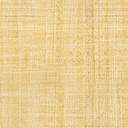 